Dwalend door gedroomde stedenwaar geen boodschap uithangt en ontvolkte straten zijn gerangschiktnaar het alfabet.Marmer krimpt, lantarens suizen, beelden kleumen in de tuinen en portalen van vergeten huizen.H.C. ten BergeActiviteitenverslag 2021 SLMEVoorafOok voor ons was 2021 een vreemd jaar. Zo goed als alle voorgenomen activiteiten moesten worden aangepast of konden geen doorgang vinden.We beperken ons tot een kleine omschrijving van de activiteiten die wel doorgegaan zijn.PoezieweekAlle activiteiten die voor de poëzieweek (28 januari t/m 4 februari 2021) gepland stonden zijn met uitzondering van de junior stadsdichterverkiezing geannuleerd. De junior stadsdichterverkiezing vond plaats op 2 februari en kon via de streamingdienst van Concordia worden gevolgd.Naz Ergin werd uit 100 kandidaten gekozen als stadsdichter 2021. Zij volgt Sara Mikula op. Wisseling gedichtenborden WilminkpleinOp zondag 26 september zijn de nieuwe gedichtenborden onthuld op het Wilminkplein. Naast gedichten van de stadsdichter, junior stadsdichter en de winnaar van de door het Kottenpark College gehouden dichtwedstrijd werd ook een foto van Harry Bannink onthuld met daarnaast een liedtekst van Wilmink/Bannink.Muzikale bijdrage door Joey van Gelden.Een werkgroep onder leiding van Harry Lindeman heeft zich beijverd om de gedichten in de Stadsgravenstraat te herstellen c.q. te vernieuwen. Hiervoor heeft men financiële steun gevraagd aan SLME.SLME heeft € 1000,-- beschikbaar gesteld om dit project te kunnen realiseren. Op donderdag 18 november vond de officiële opening van de vernieuwde gedichtenroute in de Stadsgravenstraat plaats in aanwezigheid van de pers en een aantal genodigden. Verkiezing StadsdichterUit een veertiental kandidaten is op zaterdag 15 mei de stadsdichter 2021/2022 gekozen. Dick Schlüter volgt Jos Eertink op.Hierbij kon helaas slechts een zeer beperkt publiek aanwezig zijn. Overige belangstellenden hebben de presentaties van de 3 genomineerde dichters kunnen volgen via de streamingdienst van het Wilminktheater. De nieuwe stadsdichter heeft vervolgens maandelijks een gedicht gewijd aan het thema “wijken en dorpen”. Daarnaast heeft hij op eigen initiatief gedichten geschreven over bijzondere onderwerpen (o.a. over het afscheid van burgemeester Onno van Veldhuizen) en op verzoek van verenigingen en instellingen uit Enschede (o.a. de organisatie van de Week voor de Amateurkunst). Al deze gedichten zijn gepubliceerd in TCTubantia. Zij zullen ook nog een plek krijgen op de website van de SLME en de eigen website van de stadsdichter.Van live-optredens door de stadsdichter kon - uiteraard als gevolg van de pandemie - nauwelijks sprake zijn. Tot slot nam de stadsdichter ook de begeleiding van zijn jeugdige collega Naz Ergin (juniordichter) voor zijn rekening. Dit heeft onder meer geleid tot een nog uit te brengen gedichtenbundel van de junior stadsdichter 2021.Een integraal verslag va de activiteiten van de stadsdichter is bijgevoegd.Schrijversevent 26 septemberHet SLME schrijversevent vond plaats op zondag 26 september (Kleine zaal Muziekcentrum). Dit event kwam in de plaats van de voorjaarsmanifestatie, die in voorgaande jaren altijd in de Boekenweek plaatsvond, maar die door alle coronaperikelen dit jaar geen doorgang kon vinden.Net een paar dagen na de verruiming van de coronamaatregelen stond deze bijeenkomst gepland. Velen leken toe aan een uitje; we mochten ons dan ook verheugen op een grote publieke belangstelling.Aan het event werkten mee:Sander Kollaard: bekend van o.a. ‘Uit het leven van een hond’Marieke Lucas Rijneveld: bekend van o.a. ‘De avond is ongemak’Lize Spit: bekend van o.a. ‘Het smelt’De drie schrijvers werd geïnterviewd door Jeroen van Kan.Na afloop was er een boekentafel – ingericht door Boekhandel Broekhuis – waar de schrijvers hun werken signeerden. Drienerwoldelezing 14 novemberOp zondag 14 november vond de 29e Drienerwoldelezing plaats in de Gobelinzaal van Rijksmuseum Twenthe.De lezing werd verzorgd door Theo Hakkert (journalist Twentsche Courant Tubantia) en had als onderwerp ‘In en naast de tradities; het dichterschap van H.H. ter Balkt’.Door de aankondiging van de verscherpte coranamaatregelen 2 dagen voor de lezing rees de vraag hoe zinvol c.q. verantwoord het doorgaan van de lezing kon zijn. In samenspraak met het museum is besloten dat met inachtneming van alle maatregelen (check bij binnenkomst, 1,5 meter afstand etc) de lezing door kon gaan. Het aantal bezoekers stelde niet teleur, minder dan in voorgaande jaren, maar we mochten toch zo’n 25 gasten welkom heten.De lezing is in essayvorm beschikbaar voor geïnteresseerden.Bijlage:Verslag eerste jaar stadsdichterschap Dick SchlüterFinanciële verantwoordingStichting Literaire Manifestaties Enschede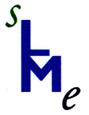 